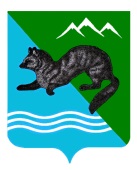                                РАСПОРЯЖЕНИЕ            АДМИНИСТРАЦИИ  СОБОЛЕВСКОГО   МУНИЦИПАЛЬНОГО  РАЙОНА КАМЧАТСКОГО  КРАЯ 25 марта 2019			    с.Соболево                                              №153-рВо исполнение распоряжения Правительства Камчатского края от 21.03.2019 года № 134-РП, в целях осуществления контроля за выполнением планов мероприятий по подготовке муниципальных казенных образовательных организаций к 2019-2020 учебному году и обеспечения сбора, подготовки и своевременного предоставления в Министерство образования и молодежной политики Камчатского края информации о готовности муниципальных казенных образовательных организаций к 2019 – 2020 учебному году, Назначить Хорошайло Елену Васильевну, заместителя главы администрации Соболевского муниципального района – ответственным должностным лицом за выполнение планов мероприятий по подготовке муниципальных казенных образовательных организаций Соболевского муниципального района к 2019 – 2020 учебному году.Назначить Куркину Нину Николаевну, руководителя управления образования и молодежной политики администрации Соболевского муниципального района – ответственным должностным лицом за сбор, подготовку и своевременное предоставление в Министерство образования и молодежной политики Камчатского края информации о готовности муниципальных казенных образовательных организаций Соболевского муниципального района к 2019 – 2020 учебному году. Заместитель главы администрации Соболевского муниципального района                                         Е.В. Хорошайло 